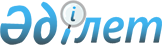 О подписании Соглашения между Правительством Республики Казахстан и Правительством Французской Республики о сотрудничестве в военной областиПостановление Правительства Республики Казахстан от 4 апреля 2009 года № 470

      Правительство Республики Казахстан ПОСТАНОВЛЯЕТ: 



      1. Одобрить прилагаемый проект Соглашения между Правительством Республики Казахстан и Правительством Французской Республики о сотрудничестве в военной области. 



      2. Уполномочить Министра обороны Республики Казахстан Джаксыбекова Адильбека Рыскельдиновича подписать от имени Правительства Республики Казахстан Соглашение между Правительством Республики Казахстан и Правительством Французской Республики о сотрудничестве в военной области, разрешив вносить изменения и дополнения, не имеющие принципиального характера. 

      Сноска. Пункт 2 с изменениями, внесенными постановлением Правительства РК от 22.09.2009 N 1423 .



      3. Настоящее постановление вводится в действие со дня подписания.        Премьер-Министр 

      Республики Казахстан                       К. Масимов Проект  

Соглашение 

между Правительством Республики Казахстан и 

Правительством Французской Республики о сотрудничестве 

в военной области 

      Правительство Республики Казахстан и Правительство Французской Республики, именуемые в дальнейшем как Сторонами, 



      действуя на основании положений Договора о дружбе, взаимопонимании и сотрудничестве между Республикой Казахстан и Французской Республикой, подписанного в Париже 23 сентября 1992 года, 



      руководствуясь Декларацией о намерениях по стратегическому партнерству между Правительством Республики Казахстан и Правительством Французской Республики, подписанной 8 февраля 2008 года, 



      признавая значимость Соглашения между государствами-участниками Североатлантического договора и другими государствами, участвующими в программе "Партнерство во имя мира", относительно статуса их Вооруженных Сил, подписанного в Брюсселе 19 июня 1995 года (далее - Соглашение SOFA РРР), 



      основываясь на положениях Соглашения между Правительством Республики Казахстан и Правительством Французской Республики о взаимном обеспечении сохранности секретной информации, подписанного 8 февраля 2008 года, 



      исходя из дружеских связей, существующих между Республикой Казахстан и Французской Республикой, 



      желая углубить и расширить рамки сотрудничества в области обороны, определить их принципы и условия, соблюдая международные обязательства, 



      согласились о нижеследующем:  

Статья 1 

      Цель настоящего Соглашения заключается в установлении и дальнейшем развитии взаимовыгодного сотрудничества между Сторонами в военной области. 



      Стороны осуществляют сотрудничество в соответствии с нормами международного права и национальным законодательством государств Сторон.  

Статья 2 

      В настоящем Соглашении применяются следующие определения: 



      направляющая Сторона - Сторона, направляющая военный и гражданский персонал на территорию принимающей Стороны в соответствии с настоящим Соглашением; 



      принимающая Сторона - Сторона, принимающая военный и гражданский персонал направляющей Стороны на территории своего государства в соответствии с настоящим Соглашением.  

Статья 3 

      Уполномоченными органами по реализации настоящего Соглашения являются: 

      с казахстанской Стороны - Министерство обороны Республики Казахстан; 

      с французской Стороны - Министерство обороны Французской Республики.  

Статья 4 

      Стороны осуществляют военное сотрудничество в следующих областях: 

      - военное строительство и реформирование вооруженных сил; 

      - обучение военнослужащих французскому языку; 

      - подготовка кадров; 

      - обмен опытом в области организации вооруженных сил, применении сил и военной доктрины; 

      - проведение совместных учений; 

      - сотрудничество в области вооружения; 

      - обмен опытом в области контроля над вооружением; 

      - военная медицина; 

      - сотрудничество в рамках деятельности международных организаций; 

      - обмен информацией и опытом в области контроля и управления воздушным пространством; 

      - другие области по взаимному согласию Сторон. 



      С целью реализации конкретных областей сотрудничества Стороны могут заключать отдельные соглашения.  

Статья 5 

      Сотрудничество между Сторонами осуществляется в следующих формах: 

      - официальные визиты и рабочие встречи представителей уполномоченных органов Сторон; 

      - взаимный обмен военными специалистами и экспертами; 

      - участие в консультациях, конференциях, переговорах, коллоквиумах и семинарах; 

      - организация совместных учений и тренировок личного состава; 

      - учебные стажировки в военных учебных заведениях Сторон; 

      - преподавание языков; 

      - проведение культурных и спортивных мероприятий; 

      - другие формы по взаимному согласованию.  

Статья 6 

      В рамках настоящего Соглашения Стороны создают Совместную казахстанско-французскую военную комиссию (далее - Комиссия), уполномоченную определять, организовывать и координировать мероприятия в области обороны, указанные в статье 4 настоящего Соглашения. 



      Комиссия возглавляется сопредседателями - представителями с эквивалентными званиями каждой из Стороны. В мероприятиях Комиссии участвуют атташе по вопросам обороны обеих Сторон и/или их уполномоченные представители, а также, в зависимости от рассматриваемых вопросов, офицеры и/или гражданские представители уполномоченных органов Сторон. 



      Комиссия заседает один раз в год по согласованию Сторон на территории Республики Казахстан или Французской Республики. 



      Вопросы по укреплению двустороннего сотрудничества могут быть внесены Сторонами в повестку дня заседания Комиссии после их согласования между Сторонами. 



      Комиссия ежегодно подводит итоги сотрудничества за прошедший год.  

Статья 7 

      На основе настоящего Соглашения уполномоченные органы разрабатывают годовой План двустороннего военного сотрудничества. 



      Уполномоченные органы до 15 октября текущего года обмениваются предложениями для их включения в проект годового плана двустороннего военного сотрудничества. 



      Годовой план двустороннего военного сотрудничества включает наименования мероприятий, формы их осуществления, сроки и места проведения, количество лиц и другие вопросы, связанные с организацией и проведением мероприятий. 



      Годовой план двустороннего военного сотрудничества подписывается представителями уполномоченных органов Сторон до 15 декабря года, предшествующего году реализации плана.  

Статья 8 

      Статус членов военного и гражданского персонала одной Стороны, пребывающей на территории другой Стороны в рамках исполнения настоящего Соглашения, устанавливается Соглашением SOFA PPP.  

Статья 9 

      Члены военного и гражданского персонала, пребывающие на территории государства другой Стороны, соблюдают национальное законодательство государства принимающей Стороны. 



      Военнослужащие направляющей Стороны носят военную форму и отличительные знаки, предусмотренные национальным законодательством ее государства, в порядке, не противоречащем национальному законодательству государства принимающей Стороны. 



      Направляющая Сторона ответственна в вопросах дисциплины по отношению их военного и гражданского персонала. Дисциплинарные условия, применяемые к военному и гражданскому персоналу принимающей Стороны, доводятся до каждого члена военного и гражданского персонала направляющей Стороны. 



      Принимающая Сторона информирует посольство государства направляющей Стороны о правонарушениях, совершенных членом военного и/или гражданского персонала направляющей Стороны, на территории ее государства.  

Статья 10 

      В случае смерти одного из членов военного или гражданского персонала при пребывании или транзите на территории государства принимающей Стороны факт о смерти сообщается уполномоченному органу направляющей Стороны. Смерть констатируется врачом принимающей Стороны, который составляет акт о смерти в соответствии с законодательством государства принимающей Стороны. 



      Если компетентный орган принимающей Стороны потребует вскрытие тела, то вскрытие осуществляется врачом, назначенным этим органом. Военный врач и представитель компетентного органа Стороны, к которой принадлежит покойный, могут присутствовать при вскрытии. 



      Направляющая Сторона может получить тело как только получит письменное уведомление принимающей Стороны. Перевозка тела осуществляется в соответствии с законодательством государства принимающей Стороны. 



      Расходы по транспортировке тела берет на себя направляющая Сторона.  

Статья 11 

      Стороны самостоятельно несут расходы, которые будут возникать в ходе выполнения ими настоящего Соглашения, в пределах средств, предусмотренных законодательством государств Сторон, если в каждом конкретном случае не будет согласован иной порядок.  

Статья 12 

      Военный и гражданский персонал направляющей Стороны, а также члены их семей, на территории государства принимающей Стороны имеют право на получение медицинского и стоматологического обслуживания. 



      Расходы медицинских и стоматологических услуг, которые несет принимающая Сторона, возмещает направляющая Сторона. 



      Услуги неотложной скорой помощи и медицинская транспортировка военными транспортными средствами оказываются бесплатно. Расходы медицинской транспортировки гражданскими транспортными средствами, которые несет принимающая Сторона, возмещает направляющая Сторона. 



      Члены военного и гражданского персонала имеют право на посещение столовых, клубов, военных домов отдыха или других учреждений на тех же условиях, что и военнослужащие принимающей Стороны.  

Статья 13 

      Любой обмен секретной информацией между Сторонами будет осуществляться в соответствии с требованиями Соглашения между Правительством Республики Казахстан и Правительством Французской Республики о взаимном обеспечении сохранности секретной информации от 8 февраля 2008 года.  

Статья 14 

      В случае возникновения споров и разногласий при толковании или применении настоящего Соглашения Стороны будут разрешать их путем консультаций и переговоров.  

Статья 15 

      По взаимному согласию Сторон в настоящее Соглашение могут вноситься изменения и дополнения, которые оформляются отдельными протоколами, являющимися неотъемлемыми частями настоящего Соглашения.  

Статья 16 

      Настоящее Соглашение заключается на неопределенный срок и вступает в силу со дня получения последнего письменного уведомления о выполнении Сторонами внутригосударственных процедур, необходимых для его вступления в силу. 



      Каждая Сторона может расторгнуть настоящее Соглашение, письменно уведомив об этом другую Сторону. В этом случае настоящее Соглашение утратит силу по истечении шести месяцев с даты получения одной из Сторон такого уведомления. 



      Прекращение действия настоящего Соглашения не освобождает Стороны от выполнения обязательств, принятых в период его применения.       Совершено в городе __________ "__" __________ 200_ года в двух подлинных экземплярах, каждый на казахском, французском и русском языках, причем все тексты имеют одинаковую силу.        За Правительство                    За Правительство 

      Республики Казахстан                Французской Республики 
					© 2012. РГП на ПХВ «Институт законодательства и правовой информации Республики Казахстан» Министерства юстиции Республики Казахстан
				